Publicado en  el 20/01/2017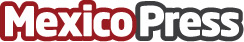 Alibaba competirá en los Juegos Olímpicos por los consumidores?Alibaba Group Holding Ltd, la empresa reina del e-commerce chino, demostró el potencial de dicho mercado con un repunte de 59% en sus ingresos trimestrales, pese a la desaceleración de la economía de ese paísDatos de contacto:Nota de prensa publicada en: https://www.mexicopress.com.mx/alibaba-competira-en-los-juegos-olimpicos-por_1 Categorías: Comunicación Marketing Otras Industrias http://www.mexicopress.com.mx